ИНСТРУКЦИЯ ПО ЗАПИСИ НА ПРИЕМк врачам-онкологам ГБУЗ «Самарский областной клинический онкологический диспансер» Зайти в личный кабинет электронной регистратуры (er. mz63.ru)  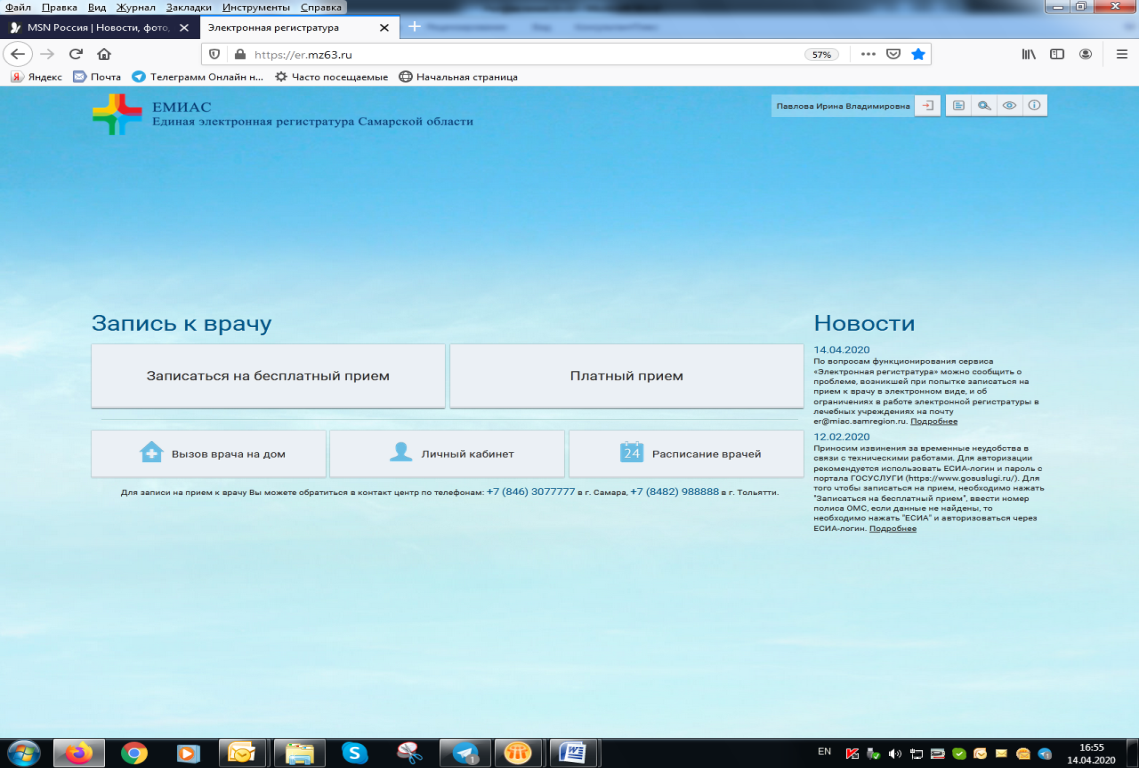 2. Перейти в раздел «Направления»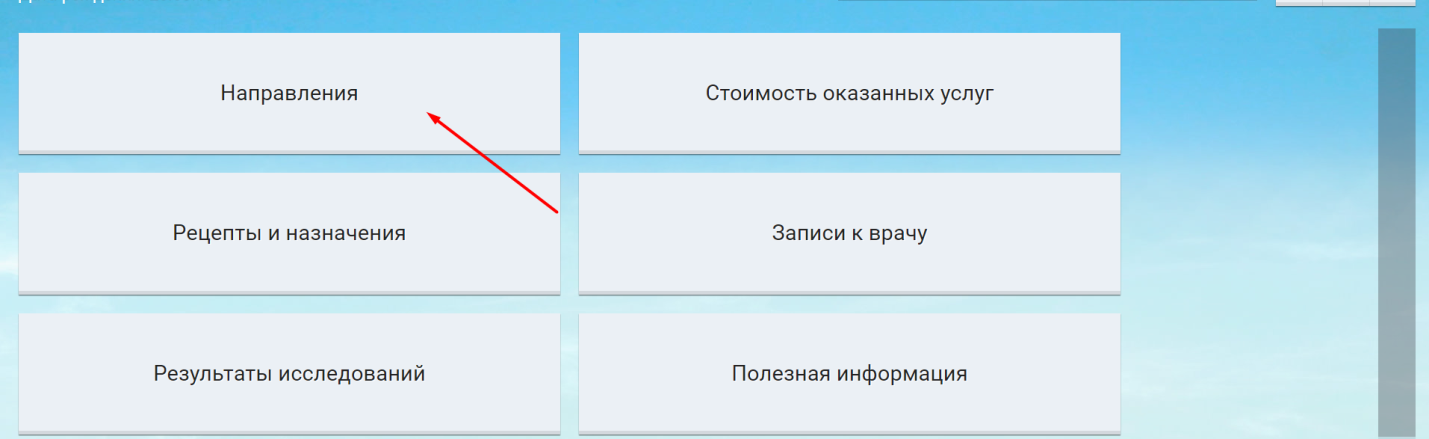 3. Выбрать период, в который Вам было дано направление, включающий дату желаемого приема врача, нажать кнопку «Показать», выбрать направление из предлагаемого списка и нажать «Записаться»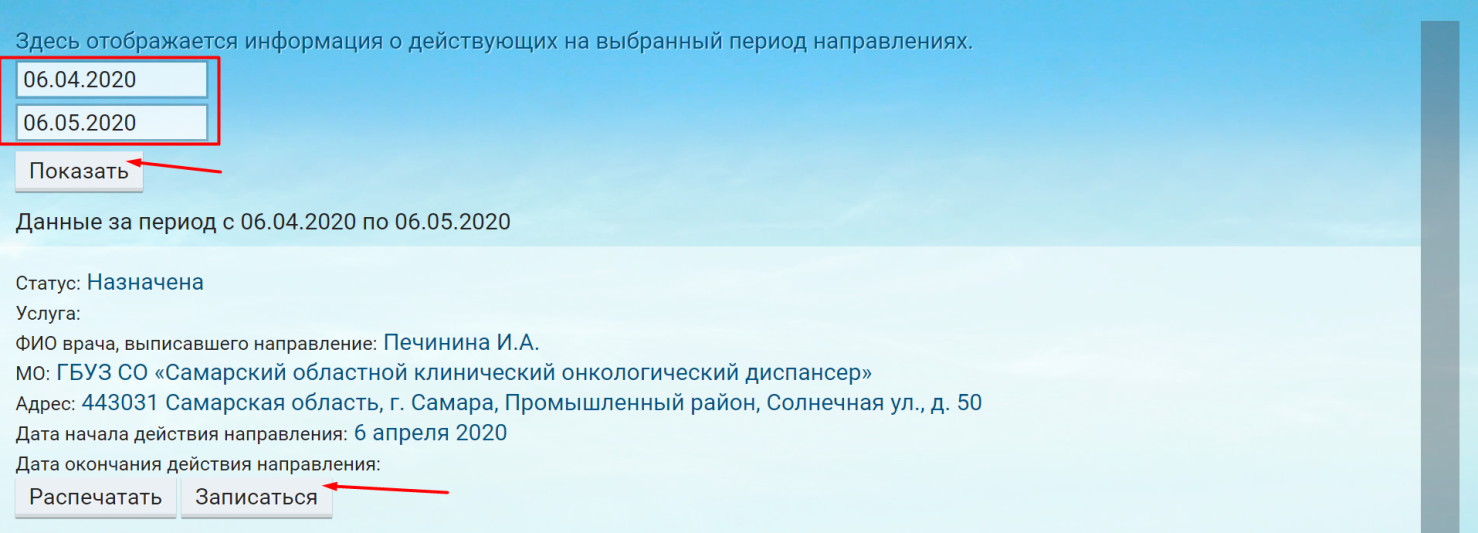 4. Выбрать тип приема - бесплатный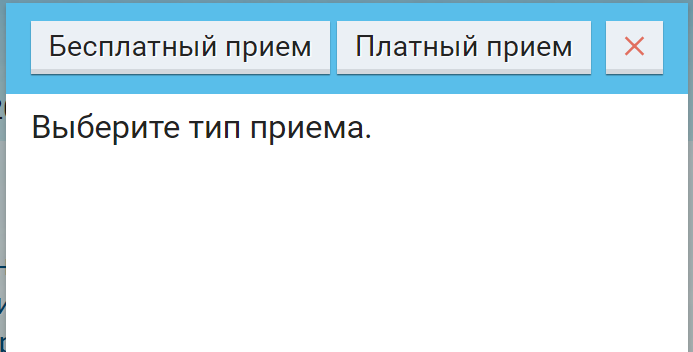 5. Из предлагаемого списка врачей выбрать врача с нужной Вам специализацией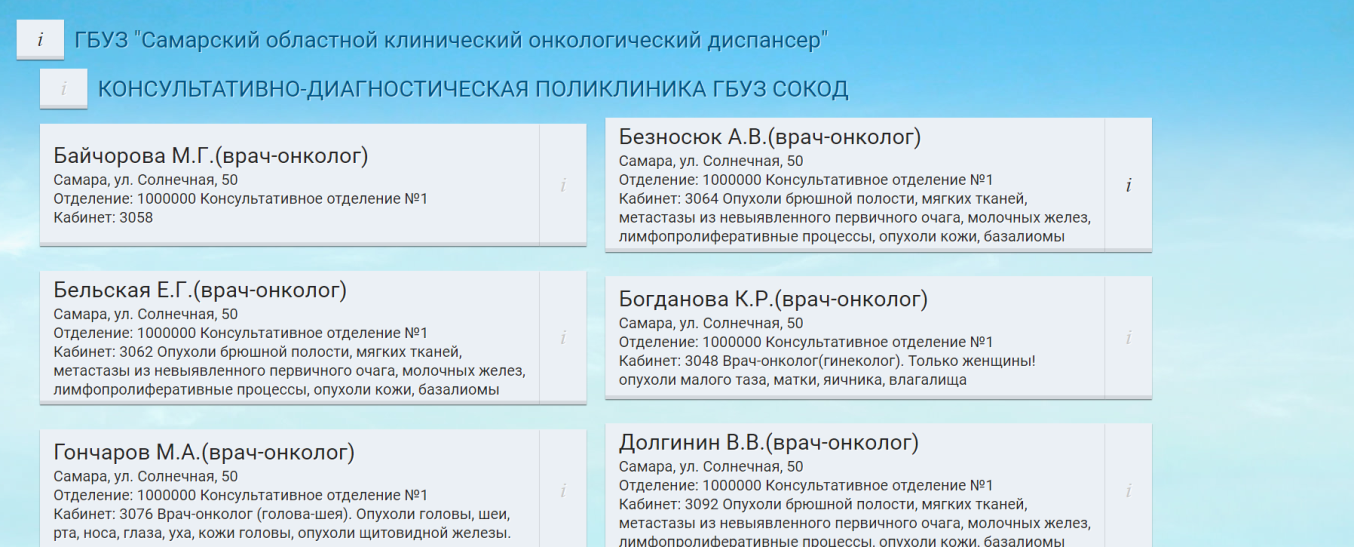 6. Далее необходимо выбрать дату и время приема и нажать на кнопку «Записаться 	»